HOPE HOUSE serving NE Colorado915 South Division Ave/212 N 3 rd Street Sterling, CO 80751 (970) 380-7885s.wilsonhopehouse@gmail.comApplication for Consideration for Housing and/or Case Management ServicesName: _________________________________	DOC# (if applicable) ___________DOB: ____________ Male: __________ Female: __________What county did your case come out of: _________________________________Are you requesting housing? ___________________________________________Do you have any legal requirements: Parole:	Probation: 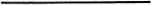 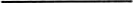 What is the estimated time of your supervision: Do you have fines that will be due: Yes: 	No: Amount: 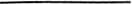 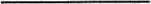 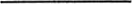 What is your highest level of education: Is furthering your education an interest? Yes:	No: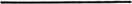 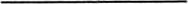 If yes, in what field would you like to study? ___________________________________We require a 6 month minimum requirement is this something you are willing to commit to? ___________.Please explain why: ________________________________________________________________ ____________________________________________________________________What do you feel are your primary needs upon release and/or your current situation?__________________________________________________________________________________________________________________________________________Who do you have as your support team once you are released? _____________________________________________________________________What are your fears that you are facing upon release? _____________________________________________________________________What do you want for yourself if you are accepted into Hope House? _____________________________________________________________________What interest do you have? _______________________________________________What skills do you have? _____________________________________________________________________At times we do volunteer work in the community what do you feel you would enjoy doing? __________________________________________________________________________________________________________________________________________While your past is not a deciding factor for us we would like to know what you have struggled with?_______________________________________________________________________________________________________________________________________________________________________________________________________________At times we are not able to meet with all potential individuals due to their location so please tell us things about yourself that you would like us to know when considering you for Housing and/or Case Management Services:Please print your information on how to contact you in the space below:Thank you for your interest in wanting to becoming a part of Hope House serving NE Colorado located at 915 South Division Ave and 212 N 3rd Street  Sterling, Co 80751.Shaun M Wilson/Executive Director 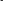 Our Mission: "To empower individual's on their journey to the road of self-sustainability, navigation of recovery and a complete break in the cycle of recidivism. "Revised: 7/20/2020